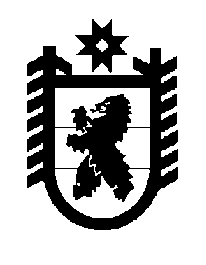 Российская Федерация Республика Карелия    ПРАВИТЕЛЬСТВО РЕСПУБЛИКИ КАРЕЛИЯПОСТАНОВЛЕНИЕот 26 января 2012 года № 23-Пг. ПетрозаводскО разграничении имущества, находящегося в муниципальной собственности Сегежскогомуниципального районаВ соответствии с Законом Республики Карелия от 3 июля 2008 года № 1212-ЗРК "О реализации части 111 статьи 154 Федерального закона от 22 августа 2004 года № 122-ФЗ "О внесении изменений в законодательные акты Российской Федерации и признании утратившими силу некоторых законодательных актов Российской Федерации в связи с принятием феде-ральных законов "О внесении изменений и дополнений в Федеральный закон "Об общих принципах организации законодательных (представи-тельных) и исполнительных органов государственной власти субъектов Российской Федерации" и "Об общих принципах организации местного самоуправления в Российской Федерации" Правительство Республики Карелия п о с т а н о в л я е т:1. Утвердить перечень имущества, находящегося в муниципальной собственности Сегежского муниципального района, передаваемого в муниципальную собственность Валдайского сельского поселения, согласно приложению.2. Право собственности на передаваемое имущество  возникает у Валдайского сельского поселения со дня вступления в силу настоящего постановления.            ГлаваРеспублики Карелия                                                                     А.В. НелидовПереченьимущества, находящегося в муниципальной собственности Сегежского муниципального района, передаваемого в муниципальную собственность Валдайскогосельского поселенияПриложение к постановлению Правительства Республики Карелия                от 26 января 2012 года № 23-П  №п/пНаименованиеимуществаАдресместонахожденияимуществаИндивидуализирующиехарактеристики имущества1.Квартира № 1пос. Вожмогора,  д.19общая площадь 72,1 кв.м2.Квартира № 2пос. Вожмогора,  д.19общая площадь 71,5 кв.м